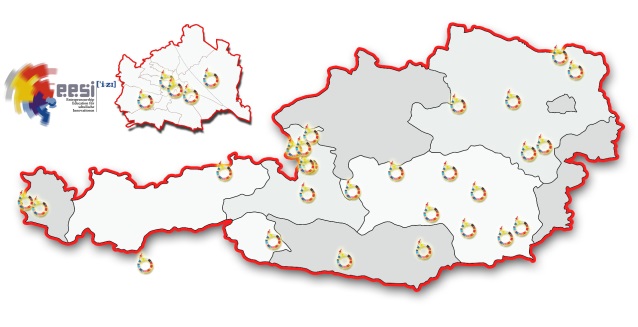 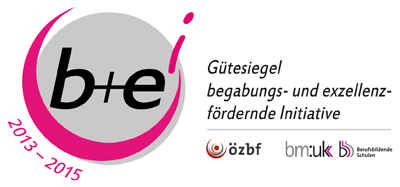 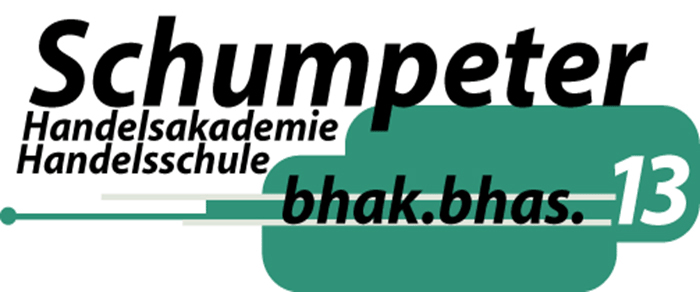 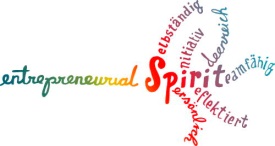 KLASSENZIELE DER1CK im SJ 2017/18KLASSENZIELE DER1CK im SJ 2017/18KLASSENZIELE DER1CK im SJ 2017/18Perfekte MaturavorbereitungPerfekte MaturavorbereitungThemen zusammenfassengleichmäßige ArbeitsbelastungInitialisierung von LerngruppenKlassengemeinschaft stärkenKlassengemeinschaft stärkenVeranstaltungen organisieren